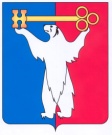 	АДМИНИСТРАЦИЯ ГОРОДА НОРИЛЬСКА КРАСНОЯРСКОГО КРАЯПОСТАНОВЛЕНИЕ29.04.2022	г. Норильск    	    № 257О внесении изменений в постановление Администрации города Норильска от 05.12.2016 № 581В соответствии со статьей 179 Бюджетного кодекса Российской Федерации, Порядком разработки, утверждения, реализации и проведения оценки эффективности реализации муниципальных программ на территории муниципального образования город Норильск, утвержденным постановлением Администрации города Норильска от 30.06.2014 № 372,ПОСТАНОВЛЯЮ:Внести в муниципальную программу «Управление муниципальными финансами», утвержденную постановлением Администрации города Норильска от 05.12.2016 № 581 (далее – Программа), следующие изменения:1.1. Абзац двенадцатый раздела 4 «Механизм реализации подпрограммы 3» Приложения 3 к Программе после слов «по иным выплатам физическим лицам из бюджета муниципального образования город Норильск,» дополнить словами «формирование доходов и осуществление расходов бюджета муниципального образования город Норильск при управлении и распоряжении муниципальным имуществом и (или) его использовании,». Опубликовать настоящее постановление в газете «Заполярная правда» и разместить его на официальном сайте муниципального образования город Норильск.Глава города Норильска                                                                                Д.В. Карасев